муниципальное автономное дошкольное образовательное учреждение«Детский сад № 112»ИНН 2465105850     КПП 246501001 БИК 010407105 ОГРН 1062465077740 ОТДЕЛЕНИЕ КРАСНОЯРСК БАНКА РОССИИ//УФК по Красноярскому краю г. Красноярск  (МАДОУ № 112 л/с 30196Я73240, 31196Я73240)Расчетный счет: 03234643047010001900, ЕКС: 40102810245370000011660132 г. Красноярск, пр. 60 лет образования СССР, 41   телефон 225-31-63 e-mail: mdou112@mail.ruМетодическая разработка по теме педагогического опытаСидоровой Марии Андреевны,инструктора по физической культуре МАДОУ № 112Сценарий  квест–игры для детей старшего дошкольного возраста «Путешествие по городам здоровья»Цель: создание условий для развития интереса к командному решению поставленных задач через применение степ- аэробики Задачи:- совершенствовать спортивные умения и навыки, развивать выносливость, быстроту реакции, ловкость, координацию движений, бег через применения степ-платформы;
- приучать соблюдать правила игры, формировать способность к взаимодействию с партнерами по игре;
- развивать у детей умение ориентироваться на местности определять направление маршрута через работу  по карте – схеме;- способствовать сближению и организованности детей группы. - поднять эмоциональный настрой воспитанников.Материалы, музыкальное и спортивное оборудование:Степ- платформа, мешочки с песком; мячи (среднего размера); карта маршрута; музыкальный центр; компьютер; карточки с заданиями; дуга спортивная.
Место проведения:Спортивный и музыкальные залы.
Участники:воспитанники старшей группы. Временной отрезок реализации: 30-35 мин.Ход занятияЭтапыСодержаниеКомментарииМотивационно-побудительный этапДети старшей группы входят в спортивный зал и выстраиваются в шеренгу. - Сегодня у нас с вами необычное занятие, а квест – игра. Кто из вас знает, что такое квест? (ответы детей)Нам на почту детского сада пришло видео обращение от Незнайки. Хотите узнать, про что оно? «Здравствуйте дорогие ребята из детского сада №112. Меня зовут Незнайка, я живу в Цветочном городе. Я хотел со своими друзьями посетить страну Здоровья. Но у меня случилась беда! Растеряйка испортил карту. Я прошу помощи у вас, она разлетелась на несколько частей... Помогите мне найти части и собрать карту.»  Показываем детям на компьютере видео обращение Показ видео обращения незнайки на компьютереОсновной этап- Ребята, поможем Незнайке? - У меня есть маршрутные листы, на них изображены станции, которые вы должны пройти.  -Ребята, на каждой станции за правильно выполненное задание, вы должны получить часть карты. - Ну что ребята, готовы к такой игре? - Прежде чем начать игру, мы с вами  сделаем разминку.Разминка.1. Ходьба и бег змейкой (с использованием степ-платформ).2. Ходьба с чередованием: правая/ левая нога на степ-платформу, левой/ правая -  на пол.3. Прыжки через степы на двух ногах с продвижением вперед.4. Ходьба в колонне по одному с остановкой у степ-платформы.- Разминка окончена, степы возьмите в руки, становись в круг, выполняем упражнения.Общеразвивающие упражнения (ОРУ)1. Ходьба перед степ - платформой, попеременно отрывая пятки от пола. И.П. ноги вместе, руки на поясе, 6-8 раз.2. Ходьба на месте. Поочередно ставим носок ноги на степ – платформу. И.П. ноги вместе, руки на поясе, 6-8 раз.3. Поочередный шаг на степ - платформу, руки вверх, шаг на пол, руки вниз. И.П. ноги вместе, руки вдоль туловища, по 3 раза с каждой ноги.4. Упражнение «Велосипед». И.П. сидя на степ-платформе, руки – упор сзади, ноги – вытянуты вперед. 6-8 раз5. Прыжок назад опираясь на степ - платформу. И.П. руки - упор на степ-платформу, тело – параллельно полу.- А теперь поделимся на две команды с помощью жеребьевки. У меня есть красные и синие фишки, вам нужно выбрать себе фишку.- Вам нужно сейчас выбрать  капитана  и  придумать название команды.- Капитаны команд подойдите ко мне, и возьмите маршрутные листы. -Ну что ребята, я желаю вам успехов. И после прохождения всех станций встречаемся в спортивном зале. Станция  «город Равновесия»На карточке нарисовано задание.1.Пройти по прямой с мешочком на голове, встать на степ платформу, присесть и вернуться на линию старта.  (что бы мешочек не упал)2.Нужно простоять на степ – платформе в позе «ласточка» 30 секунд.Станция  «город Ловкости»1.Обвести мяч змейкой между степ платформами, вернуться на исходные положения ведя мяч по прямой линии и не потерять его.Станция «город Быстроты»Повторить движение под музыку с ускорением.Шаг на месте 4 разаШаг ноги врозь, ноги вместе. (4 раза)Шаг на месте 4 раза Шаг – колено, руки в стороны (4 раза)Шаг на месте 4 раза Выпады в сторону (4 раза)Станция  «город Ума»Отгадать загадки. «Для здоровья, для порядка  Людям всем нужна…(зарядка)«Что полезно нам всегда:   Солнце, воздух и…»(вода)«Носом медленно вдыхаем,Свежий  … получаем!»(воздух)«Крепкими, здоровыми расти хотим, Для этого нам нужно соблюдать …»(режим)«Хочешь ты побить рекорд,Так тебе поможет…» (спорт)В питании тоже важен режим,Тогда от болезней мы убежим.Овощи и фрукты не заменимы,С ними получаем мы…» (витамины)Быть выносливым всегдаПомогает нам…» (вода)Станция  «город Выносливости»Преодолеть полосу препятствий. Команда стоит в одну колонну с мячами в руках. По сигналу участники друг за другом должны: Перепрыгнуть через пеньки (степ-платформы) на двух ногах;Пролезть через туннель;Забросить мяч в корзину и возвращаются в конец колонны. Получив все части карты с названиями городов, дети возвращаются в спортивный зал- Ну что ребята, все справились с заданиями? Все команды получили части карт с названиями городов? Давайте мы все вместе из частей соберем  карту для нашего Незнайки.показ маршрутных листов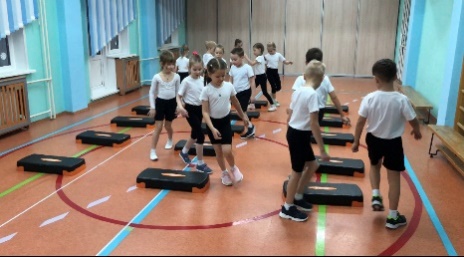 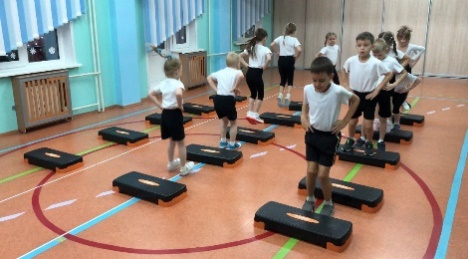 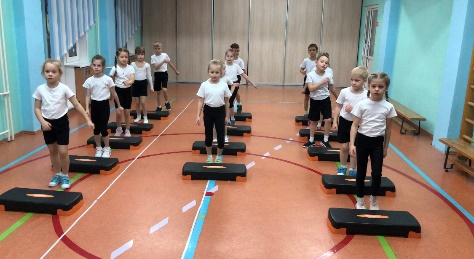 дети делятся по командамкапитаны берут маршрутные листыза выполненное задание капитан команды получает часть карты с названием города  (город Равновесия) 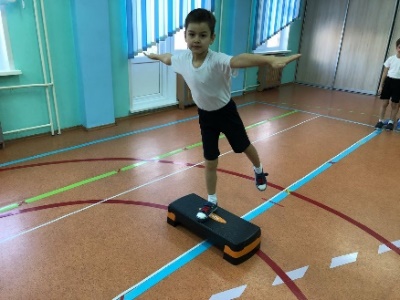 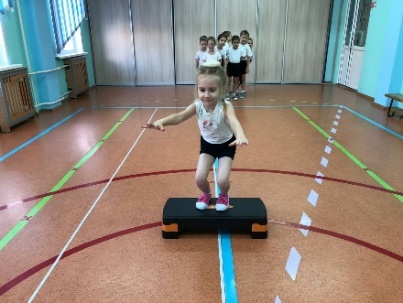 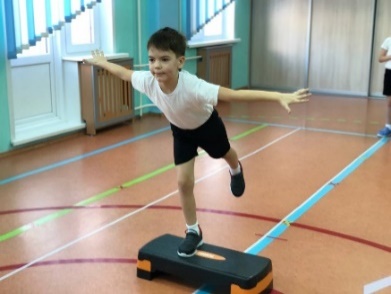 получают часть карты с названием города  (город Ловкости)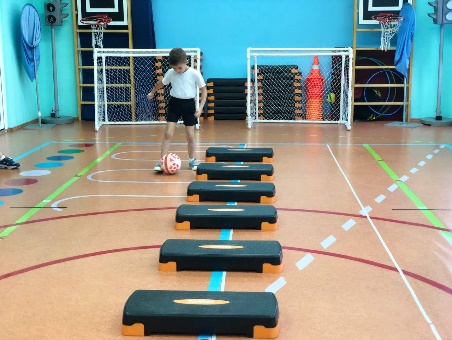 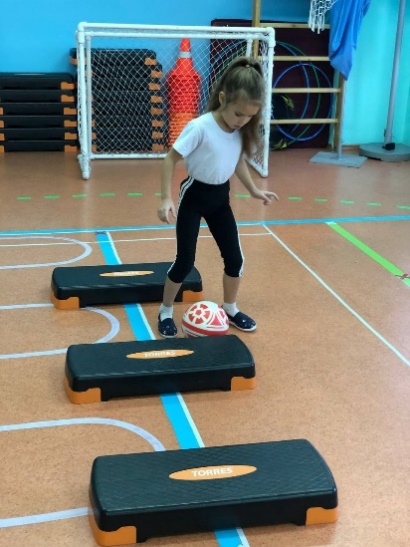 получают часть карты  с названием города  (город Быстроты)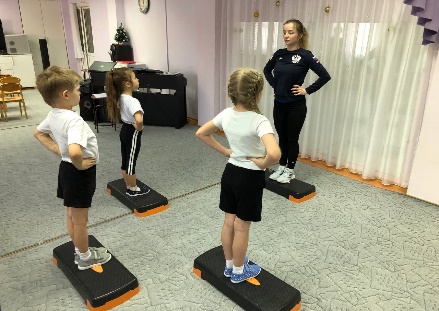 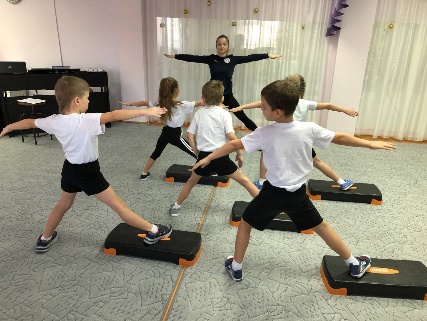 получают часть карты с названием города  (город  Ума)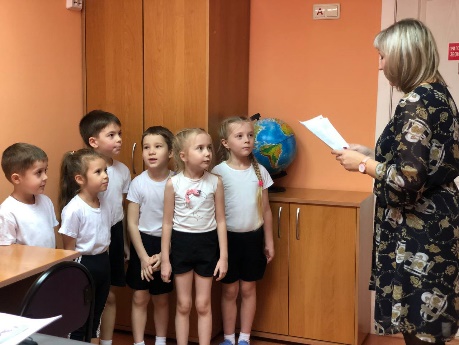 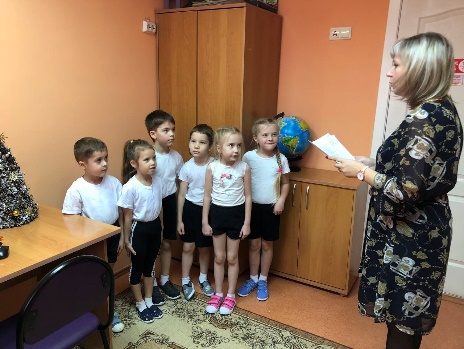 получают часть карты с названием города  (город  Выносливости)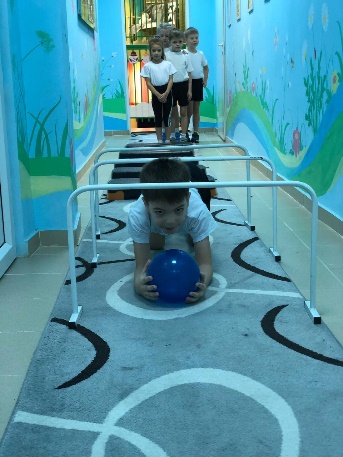 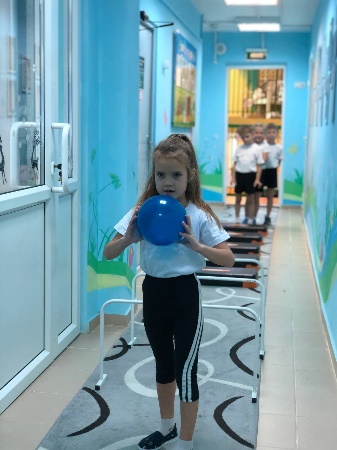 дети складывают из частей общую целую карту. 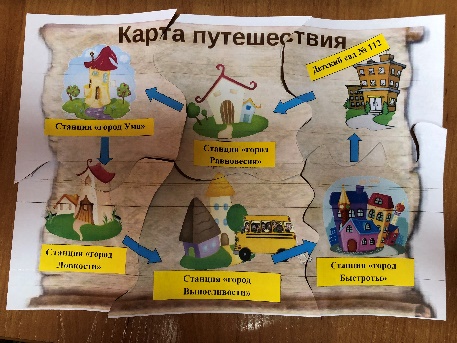 Рефлексивный этап- Ребята, посмотрите у нас с вами получилась карта со всеми городами, которые были у Незнайке.- А теперь мы эту карту можем отправить в Цветочную страну к Незнайке.- Вам понравилось путешествовать по городам?- Что вам запомнилось?- Что интересного узнали?